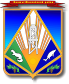 МУНИЦИПАЛЬНОЕ ОБРАЗОВАНИЕХАНТЫ-МАНСИЙСКИЙ РАЙОНХанты-Мансийский автономный округ – ЮграАДМИНИСТРАЦИЯ ХАНТЫ-МАНСИЙСКОГО РАЙОНАП О С Т А Н О В Л Е Н И Еот 07.02.2019                                                                                                  № 44г. Ханты-МансийскОб отмене постановления администрацииХанты-Мансийского района от 31.10.2017№ 296 «Об утверждении муниципальнойпрограммы «Ведение землеустройства и рационального использования земельныхресурсов Ханты-Мансийскогорайона на 2018 – 2020 годы»В целях приведения муниципальных нормативных правовых актов Ханты-Мансийского района в соответствие с действующим законодательством и Уставом Ханты-Мансийского района:Признать утратившими силу с 01.01.2019 постановления администрации Ханты-Мансийского района:от 31.10.2017 № 296 «Об утверждении муниципальной программы «Ведение землеустройства и рационального использования земельных ресурсов Ханты-Мансийского района на 2018 – 2020 годы»;от 09.04.2018 № 128 «О внесении изменений в постановление администрации Ханты-Мансийского района от 31.10.2017 № 296                   «Об утверждении муниципальной программы «Ведение землеустройства и рационального использования земельных ресурсов Ханты-Мансийского района на 2018 – 2020 годы»;от 19.11.2018 № 340 «О внесении изменений в постановление администрации Ханты-Мансийского района от 31.10.2017 № 296               «Об утверждении муниципальной программы «Ведение землеустройства и рационального использования земельных ресурсов Ханты-Мансийского района на 2018 – 2020 годы»;от 26.12.2018 № 372 «О внесении изменений в постановление администрации Ханты-Мансийского района от 31.10.2017 № 296                    «Об утверждении муниципальной программы «Ведение землеустройства и рационального использования земельных ресурсов Ханты-Мансийского района на 2018 – 2020 годы».Опубликовать настоящее постановление в газете «Наш район»                и разместить на официальном сайте администрации Ханты-Мансийского района.3.	Контроль за выполнением постановления оставляю за собой.Глава Ханты-Мансийского района                                               К.Р.Минулин